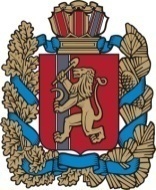 Благовещенский сельский Совет депутатовИрбейского района Красноярского края РЕШЕНИЕ04.12.2015 г                               с. Благовещенка                                             № 34«О формировании половины состава (3 человека) конкурсной комиссии для проведения конкурса по отбору кандидатов на должность главы Благовещенского сельсовета Ирбейского района».	Руководствуясь Федеральным законом от 06.10.2003 № 131-ФЗ «Об общих принципах организации местного самоуправления в Российской Федерации», статьями 8, 38 Устава Благовещенского сельсовета Ирбейского района, Благовещенский сельский Совет депутатов, РЕШИЛ:	1. Сформировать половину состава конкурсной комиссии в составе 3 человека для проведения конкурса по отбору кандидатов на должность Главы Благовещенского сельсовета Ирбейского района Красноярского края, в следующем составе:- Гусев Михаил Сергеевич;- Цветкова Елена Георгиевна;- Мельникова Мария Петровна.	2. Контроль за исполнением настоящего решения возложить на главу Благовещенского сельсовета Чумакову В. Н.          	3. Настоящее решение вступает в силу с момента подписания.Глава Благовещенского сельсовета:                                              В.Н. Чумакова